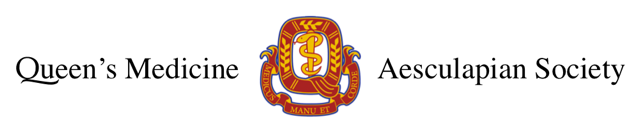 AGENDAAS Council MeetingTuesday, Jan 10th, 2023 @ 17:30 on Zoom 
Meeting ID: 997 1162 1878; Passcode: 819818______________________________________________________________________________Opening of the meetingMotion to start the meetingMotion by Imran, seconded by Annie (5:35 PM)Motion to adopt agendaMotion by Ranmeet, seconded by ImranApproving last meeting’s minutesMotion by Annie, seconded by MoQuestion period No questionsCouncil UpdatesAS President – Mo GemaeUpdates from meeting with Dr. Piliotis  Elaborated upon in a message distributed to all QMed class members2B/4B schedules will be released soonLivestreaming – Dr. Piliotis mentioned that the curriculum is not designed to be virtual, which is their hesitation with prolonging livestreaming beyond what’s necessary.Clerkship stream options were discussed – Shoutout to Kabir for obtaining student input on this.Elentra – Observership approvals are not going out properly. Kim Mitchell has contacted Dr. Winthrop about this.Speaker’s ListFarzan: Updates re: kitchenette pictures?Mo: Sent the proposal but waiting on response.Vice-President of External Affairs, Senior Amelia BoughnNo major updates. Ongoing planning and information distribution.Vice-President of External Affairs, Junior – Pallavi DuttaOMA insurance representative reached out again. Do we want to do a school wide OMA insurance talk?In-person OMSA meeting this year. Other schools can see grades, and they haven’t had much of a problem relating to this.Reps from Canadian Blood Services were also hoping to organize a group donation. Transportation could be provided. Speakers ListMo: Regarding grades, Kabir reached out to Dr. Gibson, and it seems like the administration isn’t ready to remove grade-related statistics on Elentra. Potential solution could be to move where grades are found on Elentra.David: CFMS Blood Drive “Senior Champion” role. Who is this?Amelia: Forward the message to VP external.Kabir: There is a non-QMed IG (QueensU Blood Team), you could try contacting them. Also re: grade book entries, it would have to go through a committee vote.Annie: We could try to collaborate with the Muslim Student Association for the Blood Drive.Farzan: You could try contacting Jennifer Saunders for information regarding using the building (re: Blood Drive).Vice-President of Internal Affairs – Farzan AnsariMentorship Trivia is tomorrowLectureship award voting is up on ElentraBasement student lounge is not being cleaned/maintained. Speaker’s ListPallavi: If groups are not in contact with each other, can students show up individually to join?Farzan: Yes, they can join another group at the event.Farzan: Re: the kitchenette, there are a few options to prevent non-medical students from using it. Let me know about your thoughts post-meeting.Mo: If we keep the kitchenette fob access-only, it could help with cleanliness.Farzan: Sabra and Michael, could we move the lectureship awards tasks onto the Class Presidents?Sabra: For sure.Vice-President of Academic Affairs – Kabir WaliaCommittee meetings are starting up again re: accreditation. Will relay updates.Academic Coordinator hiring will be conducted this week.Speakers ListImran: First years, relay the message that the Academic Coordinator position is opening.And for Academic Coordinator – VacantVice-President of Finance – Annie KangNeed to pay CFMS student fees, which were recently voted to increase from $10 per student to $15 per student. This will take some budget out of AS.Finance CFMS table set up.AS Finance E-Transfer has been set upStudent activity fees have been deposited. The HHRC has received additional funding from these fees, freeing up $3000 of AS budget.Encouraging IGs to submit mid-year budgets/funding requestsSpeakers ListAmelia: I can speak to the CFMS dues. Was surprising to me as well. In the Fall, the CFMS was in a significant budget deficit, which might play into the increased dues. Hoping to make fees more transparent.Farzan: If a budget cut occurs, it would affect interest group funding.Annie: To bridge gaps in funding, we could try reaching out to UGME for potential other sources.Candice: The reason why the HHRC funds go directly to the organization is because it is a Queen’s-wide event, rather than just a QMed one.Sabra: Is there any update re: Toronto Notes?Annie: Around February, we organize a group-order as a school for logistical reasons. Treasurer may be better able to address this. Treasurer – Ranmeet DulaiToronto Notes order form will be released by the end of this weekCommunication Officer – David VazMeeting with Elentra is being scheduled, please submit feedback.AS Zoom account: No longer provided.Speakers ListDanny: We used to use the AS account for accessibility reasons, but these features have been extended to all Zoom accounts.Mo: QueensU Zoom account is licensed through Queen’s. Make sure that IGs are using this sign-on.University Affairs Officer, Senior – Kobi PollardMed-Law Games being organizedSpeakers ListMo: Ensure that Med-Law games doesn’t interfere with any athletic events.Annie: Do you need funding for the Med-Law games?Kobi: Talked to Ranmeet and funding for the Med-Law games shouldn’t be an issue.University Affairs Officer, Junior – Shangari VijenthiraNo updatesSocial Affairs Officer (2) – Jamie Zucker and Mansi DaveClothing orders: should be coming in by the start of next weekAll students who ordered should be getting emails in the coming daysSki trip is planned for Feb 3-5th. Hoping to plan a social during the trip.Speakers ListMo: For rescheduling clinical skills if there is conflict with the trip, try to find another person within your group and swap with them.Athletics Officer (2) – Ashwin Rao and Nikita PasrichaQMed Fights Cancer event in March with an after-partyIn planning process right now. Currently recruiting teams for the game.Pre-clerk cupBest 2/3, with the first scheduled on January 17th (8:30-9:30) – DodgeballQMed Yoga is being set up this termSpeakers ListMo: Please reach out to staff/residents who are willing to play during the game! We have none signed up currently.Global Health Liaison, Senior – Candice MartinHHRC conference is coming up, and it will be a big event.Swag, door prizes, fully catered.Will be a hybrid event at the schoolASL workshop is being organizedEquity and Advocacy – Day of Action is being organizedGlobal Health Liaison, Junior – Jose NavarroReaching out to AS members to promote the HHRC abstract submissions. Will also send the link into the chat.The theme is “Stigmatization in Health”.There will be monetary prizes which we’ve budgeted for.Student Initiatives and Research Officer – Danny Ke 	IGs are due for their mid-year reports.ASIG meeting is coming up.Will provide less funding to groups who haven’t had eventsIf anyone wants to start an interest group, there is a link in the Sunday Funday and Discord New interest groups need 4 hours of eventsSIGCO – David VazWellness Officer – Emma DennisonMassages are scheduled from 1-3 on February 3rdEquity Officer, Senior – Samriddhi MishraWill attend the CFMS EDI round-table next weekendIncreasing SP diversity  Still working on this with Dr. Van WylickMet with Dr. Chung to make use of the two different TV screens. Hoping to post infographics about cultural events/observances.Speakers ListMo: UGME needs to screen these graphics prior to them being posted on the TV screens.Equity Officer, Junior – VacantStudent Representative to the Admissions Committee Sr. – Owen KolaskyAdmissions Subcommittee is open (advertised to Facebook and Discord –  Jan 16th Deadline)Advertisement for panel interviews are opening on Jan 16thQueen’s Lakeridge campus is being given a green light for a Fall 2023 start.Speakers ListDanny: Does the application system change between the campuses?Owen: Yes. This year it’s combined, however in the future there will be separate applications.Annie: Did they build a new school building already?Owen: Unsure about this, however, it’ll be set up this Fall.Danny: Do you need volunteers?Owen: The AdCom is trying to avoid using QMed volunteers to avoid work overload.Junior – Kimberly MitchellFirst Year President – Michael ColeStarted observershipsHoping to count Summer Observerships towards mandatoriesCommunity week is coming back, however, there may be accessibility issues (Half the first year class doesn’t have access to a car).Speakers ListMo: Regarding observerships, I ended up logging the observership on Elentra anyway, and there wasn’t an issue.Mo: Regarding community week, this will be best addressed on a case-by-case basis. Even in clerkship, UGME tries to create travel accommodations for clerks who need to stay close to Kingston.Sabra: Regarding rotating observerships, it isn’t guaranteed that you’ll get one. So instead of suggesting that rotating observerships count, instead tell people struggling to meet observership requirements to reach out to UGME at an individual level.Second Year President – Sabra SalimNext council meeting coming upClerkship starting mid-AugustHoping to coordinate with Molly and Bryan re: an event for clerkship stream-selectionMeeting re: White Coat CeremonyLooking to host a new event for the current 3rd years and 2nd years re: transition to clerkshipIf you’re on a committee, please relay this information back to class councilsThird Year Co-Presidents – Molly Cowls and Bryan WongZoom wellness session occurredAFMC elective selection portal is being pilotedAS clerkship schedule – 3rd years voted on removing the C2 and C3 academic weeks in order to meet the CARMS deadlineGrateful for support re: Hockey Game on March 25th4th years just finished CARMS appsFourth Year Co-Presidents – Tony Li and Jess CateriniPast President – Bryan WongSpeaker of Council/Chief Electoral Officer – Imran SyedWe have elections coming up – nominations closing Jan 13thAgenda ItemsDiscussion of the title of student representative to the admission’s committeeCleaning of the basement student loungePlease motion at the start of meeting if you have one  Next meetingVariaNoneMotion to end meetingMotion by Imran, seconded by Candice (7:16)